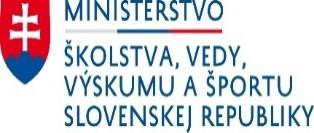 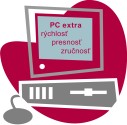 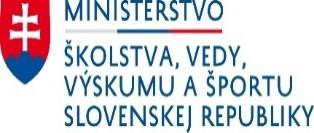 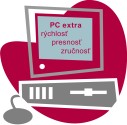                  ORGANIZÁTORI  KRAJSKÝCH KÔL SÚŤAŽE SIP	ŠKOLSKÝ ROK 2023/2024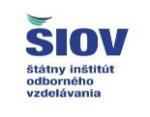                  ORGANIZÁTORI  KRAJSKÝCH KÔL SÚŤAŽE SIP	ŠKOLSKÝ ROK 2023/2024                 ORGANIZÁTORI  KRAJSKÝCH KÔL SÚŤAŽE SIP	ŠKOLSKÝ ROK 2023/2024KrajMiesto konania krajského kola: názov a adresa školy-organizácieJednotný termínKontaktná osoba/e-mail:BAObchodná akadémia, Nevädzová 3, 820 07  Bratislava07. február 2024Ing. Terézia Garaiová, 0949/483237, tgaraiova@gmail.com, TTObchodná akadémia, Dlhá 256, 905 01  Senica07. február 2024Ing. Antónia Černeková, 0904 802 874, oacernekova@centrum.sk, NRObchodná akadémia, Námestie hrdinov 7,                 942 01  Šurany 07. február 2024Ing. Ivana Tóthová, email: ivana.tothova@oasurany.sk,                           tel. kontakt: 035/ 6500859email:sekretariat@oasurany.sk,TNObchodná akadémia, F. Madvu 2, 971 29Prievidza07. február 2024Ing. Alžbeta Balková, balkovaalzbeta@gmail.com, BBObchodná akadémia - Kereskedelmi Akadémia, K. Mikszátha 1, 979 80  Rimavská Sobota07. február 2024Ing. Darina Brezovická, darina.brezovicka@obchars.sk,  0904 592 917KE07. február 2024Ing. Alexandra Dorčáková/alexandra.dorcakova@oake.sk, POObchodná akadémia, Murgašova 94, 058 01 Poprad07. február 2024Ing. Magdaléna Zavacká, e-mail: zavacka.magdalena@oapoprad.sk, ŽSKSúkromná Spojená škola EDUCO, Slanická osada 2178, 029 01 Námestovo07. február 2024Ing. Milada Adamcová, adamcovmilada9@gmail.com, 